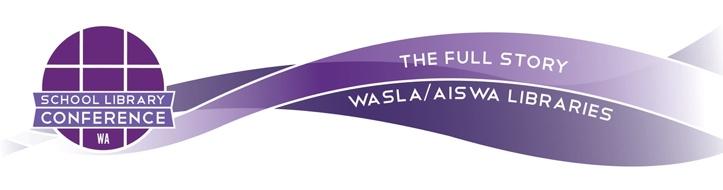 School Library Conference (WA) 2021Expressions of Interest – Breakout Session PresenterExpressions of interest to run breakout sessions for this collaborative professional development day on Saturday 9 October 2021 are now open. Our conference theme is “The Full Story.”The breakout session presentations should reflect the conference theme, however, any school library related topics that would be of interest to a diverse audience, would also be considered.Complete this expression of interest form by COB Friday 23rd July, 2021.Speakers should be aware of the following:Breakout session presentations are 30 mins duration plus 10 mins extra time allocated for Q&AOne paragraph abstract should include relevant information that gives an overview of the topicRooms will have a screen and data projector; you will need to provide a laptop. Any other AV requirements need to be advisedSpeakers who are successful in their submissions will be given half-price registration to the conferenceAll submissions will be reviewed by the Conference Organising Committee and decisions will be communicated by Monday 16 August 2021Non-members of WASLA & AISWA Libraries are welcome to submit an EOI.About our theme The Full Story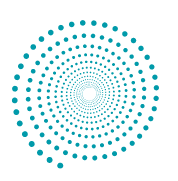 School libraries provide a healthy, safe atmosphere where diversity and individuality are respected and celebrated. Within the scope of our school’s values, we strive to tell "The Full Story," representing the diversity of our students, teachers, cultures, and ideas. We tell this story in our resources, policies and programmes. Our collections and our services give our communities self-determination, allowing them to engage and unleash their full potential. This is inclusivity; this is The Full Story.Email Marie.grech@scotch.wa.edu.au for more information.Western Australian School Library Association (WASLA) + Assoc of Independent Schools Aust (AISWA)Libraries